1.	Forbered substratet 1.1	Opløs følgende elementer I 1 L destilleret vand.    	Proteose Peptone No. 3		10.0 g	Bøfekstrakt 				10.0 g	Gærekstakt				  5.0 g	D-Glukose				20.0 g	Polysorbat 80		                	  1.0 g	Ammoniumcitrat			  2.0 g	Natriumacetat			               5.0 g	Magnesiumsulfat			  0.1 g	Mangansulfat 			             0.05 g	Dikaliumfosfat		 		  2.0 g	pH = 5.5 ± 0.2 at 25°C1.2	Dampsteriliser (autoklavere) substratet ved 121°C i 20 minutter.  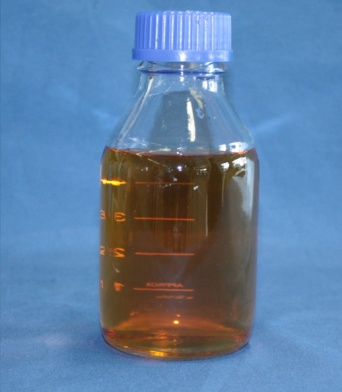 2. Forbered den del som skal stå natten over 2.1 	Tilfør Lactobacillus delbrueckii eller L. plantarum til 200 ml af substratet. 2.2  	Inkuber substratet ved 37 °C over natten ind til der er en synlig turbiditet. 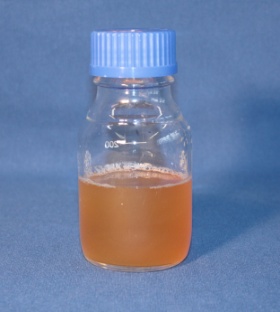 3. Forbered fermentationen 3.1 	Fermentationen bliver udført under disse betingelser:
- 37 °C 	f.eks. i et vandbad
- omrøring ved 100 rpm. (omdrejninger pr. minut)
- pH-værdien skal være mellem 5.0 og 6.0 
3.2 	Inkuber gæringssubstratet sammen med substratet, der skal stå natten over i forholdet 10:1.  
Opgave 1:
Mål ud fra en prøve ved t0 den optiske densitet ved 600 nm og mælkesyre- og glukose koncentration ved 340 nm.  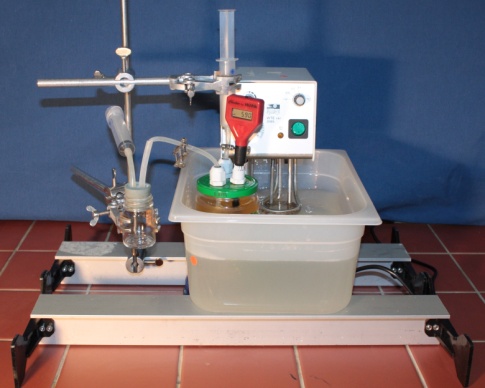 4. Fermentationen 4.1	Lad substratet fermentere i 3 dage ved 37 °C med en pH-værdi på omkring 5.5.	For at neutralisere den producerede mælkesyre tilsættes 2 m NaOH.	Opgave 2:
Tag en prøve ud af gæringssubstratet hver 2. time under fermentationen og mål den optiske densitet og glukose- og mælkesyre koncentrationen.

Hvis glukosen er opbrugt, tilføres der 180 g/L glukoseopløsning til substratet, så glukosekoncentrationen er 10 g/L.